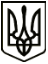 МЕНСЬКА МІСЬКА РАДАРОЗПОРЯДЖЕННЯ 17 вересня 2021 року	м. Мена	№ 324Про проведення громадського обговорення проєкту Стратегії розвитку Менської міської територіальної громадиКеруючись  ст.  42 Закону України «Про місцеве самоврядування в Україні», з метою врахування думки громадськості щодо визначення перспективних напрямів економічного та соціального розвитку міської територіальної громади, забезпечення проведення громадського обговорення проєкту Стратегії розвитку Менської міської територіальної громади:1. Розмістити проєкт Стратегії на веб-сайті Менської міської ради  (https://mena.cg.gov.ua/index.php?tp=main) та мережі Фейсбук на сторінці Менської міської територіальної громади.2. Роздрукований варіант проєкту Стратегії розмістити на інформаційних стендах у приміщеннях старостинських округів, а також на 1 поверсі  адміністративного приміщення Менської міської ради.3. Розмістити скриньки для зауважень і пропозицій відповідно до затвердженого формуляру (додається) у приміщеннях старостинських округів, а також на 1 поверсі  адміністративного приміщення Менської міської ради. Зауваження та пропозиції згідно форми формуляра та із зазначенням контактів приймаються від громадян до 19 жовтня 2021 р. електронною поштою на адресу - investradamena@cg.gov.ua.4. Визначити відповідальних та контактних осіб для прийняття пропозицій у с.Бірківка- БОЮН Роман Анатолійович с.Блистова, с.Дерепівка, с.Семенівка - ШЕША Юрій Вікторовичс.Величківка, с.Вільне - ЯКОВЕНКО Тетяна Михайлівнас.Волосківці,с.Степанівка - АНДРІЙЧЕНКО Юрій Михайловичс.Городище  - МІЩЕНКО Тетяна Віталіївнас.Данилівка, с.Вільне -  СКЛЯР Володимир Віталійовичс.Садове, с.Нові Броди - КОВБАСА Людмила Петрівнас.Дягова - БУРКА Наталія Миколаївнас.Киселівка, с.Комарівка, с-ще Прогрес -  ОЧКОВСЬКА Наталія Іванівнас.Куковичі, с.Овчарівка, с.Загорівка, с-ще Куковицьке  - САВЧЕНКО Віталій Валентиновичс.Ліски, с.Майське, с.Максаки, с.Луки -  СТАРОДУБ Олена Миколаївнасмт. Макошине, с.Остапівка -  КОВАЛЕНКО Роман Анатолійовичс.Осьмаки - САВЧЕНКО Тетяна Василівнас.Покровське с.Слобідка - ТРУБА Альона Володимирівнас.Синявка -  СЕМКО Наталія Михайлівнас.Стольне, с.Дмитрівка, с.Лазарівка, с.Чорногорці - ПАСІЧНИК Костянтин Володимировичс.Ушня, с.Дібрівка -  ПАЩЕНКО Олександр Олексійовичс.Феськівка - ХРОПАЧ Катерина Миколаївна5. Провести публічні зустрічі для обговорення проєкту Стратегії розвитку Менської міської територіальної громади:27 вересня 2021 р., о 09.00 - с.Ліски, приміщення старостинського округу,о 11.00 - с. Осьмаки, приміщення старостинського округу, о 14.00 - с. Ушня, приміщення старостинського округу;28 вересня 2021 р., о 14.00 - с. Бірківка, приміщення старостинського округу, о 16.00 - с. Блистова, приміщення старостинського округу;29 вересня 2021 р.,о 9.00 - с. Семенівка, приміщення старостинського округу,о 11.00 - с. Стольне, приміщення старостинського округу, о 14.00 - с. Синявка, приміщення старостинського округу, о 16.00 - с. Городище, приміщення старостинського округу;30 вересня 2021 р., о 9.00 - с. Волосківці, приміщення старостинського округу, о 11.00 - с. Дягова,  приміщення старостинського округу, о 14.00 - с. Садове, приміщення старостинського округу;01 жовтня 2021 р., о 9.00 - с. Данилівка, приміщення старостинського округу, о 11.00 - с. Феськівка, приміщення старостинського округу;04 жовтня 2021 р., о 9.00 - с. Киселівка, приміщення старостинського округу, о 11.00 - с. Величківка, приміщення старостинського округу;05 жовтня 2021 р., о 9.00 - с. Слобідка, приміщення старостинського округу, о 11.00 - с. Покровське, приміщення старостинського округу;06 жовтня 2021 р.,о 9.00 - с. Куковичі, приміщення старостинського округу, о 11.00 - селище Макошине, приміщення старостинського округу;07 жовтня 2021 р., о 14.00 - м. Мена , приміщення міської ради, каб. №11.6. Розмістити інформацію про проведення публічних зустрічей з громадського обговорення проєкту Стратегії розвитку Менської міської територіальної громади у ЗМІ - газеті «Наше Слово», на офіційному веб-сайті громади (https://mena.cg.gov.ua/index.php?tp=main) та мережі Фейсбук .7. Старостам старостинських округів розмістити оголошення про проведення зустрічей у багатолюдних місцях відповідних населених пунктів територіальної громади.8. Відповідальним особам, визначеним в п. 4 цього розпорядження, приймати Пропозиції від громадян у письмовому вигляді, згідно форми формуляра, та з зазначенням контактів (з метою зворотного зв’язку) з 20 вересня 2021 р. по 19 жовтня 2021 р. включно.9. 23 жовтня 2021 р. провести робочу нараду групи з стратегічного планування з метою обробки та обговорення пропозицій та зауважень.10. Контроль за виконанням даного розпорядження залишаю за собою.Міський голова							Геннадій ПРИМАКОВДодаток до розпорядження міського голови 17 вересня 2021 року № 324ФОРМУЛЯР ГРОМАДСЬКОГО ОБГОВОРЕННЯпроєкту  Стратегії розвитку Менської міської територіальної громадиДАНІ УЧАСНИКА ГРОМАДСЬКОГО ОБГОВОРЕННЯПрізвище, ім’я………………………………………………………………………Назва організації  (якщо пропозиції подає організація) …………………………………………………………………………………….....Поштова адреса……………………………………………………………………..Телефон / e-mail ………………………………………………………………….. . Пропозиції/зауваження до проекту…………………………………….місце, дата									підпис№ з/пПоложення стратегії, якого стосується зауваженняНомер сторінкиЗміст зауваження / Пропонований зміст положення стратегії після зміниОбґрунтування/ пояснення